Ονοματεπώνυμο:……………………………………………………………………………………………                                      Τάξη: Α2                                    Φύλλο εργασίας Γλώσσας                                                             Κυκλώνω το               ή                :  Στ         Τσ         στ        στ           Στ          τσ           τσ        στ Διαβάζω δυνατά τις συλλαβές:Στα         Στο          Στι         Στε          Στη     στο          στα         στε          στι       στηΔιαβάζω προσεκτικά τις λέξεις. Βάζω καμπύλες και τονίζω τις λέξεις:αστερι        παστελι        στοματα        περιστερι          καστανιες           στενος            Στελα    στιλο        παστες      Πακιστανος        νοστιμο       Σταματης             ιστοριες            σταλαΓράφω το όνομα κάθε εικόνας: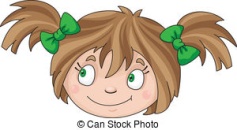 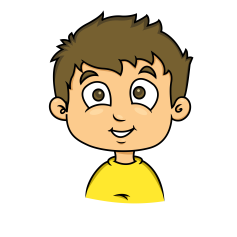 Διαβάζω τις λέξεις, γράφω μπροστά από κάθε λέξη                                                 και συμπληρώνω ό,τι λείπει:___       σελήν__                 ____    ποτήρ__                      ____     Άρ__ς                    ___    Πάρ__ς___       Πόπ__                     ____   Μανόλ__ς                 ____     ένεσ__                  ___      Τάκ__ς___     σκην___                   ____     Θανάσ__ς                ____     Ελέν__                   ___     νησ______    σπίτ__                     _____    παστέλ__                ____    παν__                      ___   καλαθ_____     ιππότ__ς                   ____     κόρ__                       ____   Κικ__                         ___   ρολό__Διαβάζω τις προτάσεις. Γράφω   Στ   ή   στ: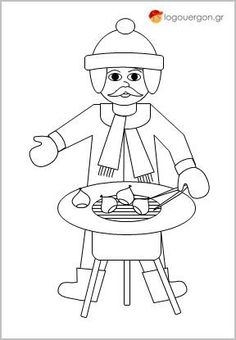   Ο   κα___ανάς      έχει       πολλά      κά___ανα .  ___μάτα         ___ο        κενό        ___αματίνα !  Ο     ___άθης         πήρε      ένα      νό___ιμο         πα___έλι .  Η      __τέλα        έχει      κα___ανό        μαλλί .   Ο       μά___ορας     έχει      μία        πά___α .Διαβάζω πολλές φορές τις παρακάτω λεξούλες.Τώρα διαλέγω τη σωστή και τη γράφω στην πρόταση που ταιριάζει:Πάμε    _______       παράσταση    με     ______     Νίκο .___     θάλασσα       είναι     ήρεμη.Ο   Μανόλης    με    ____    Πόπη      είναι     _____   σκηνή .Μίλα    ______        κοπέλες .Το     καπέλο        ____     Ρένας      είναι       κίτρινο .  Ο     Άρης    με     _____  Κατίνα     πάνε      θέατρο .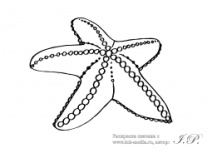 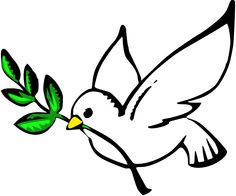 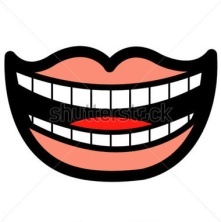 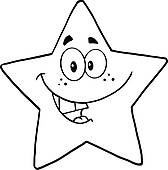 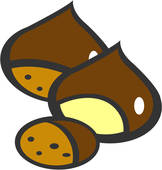 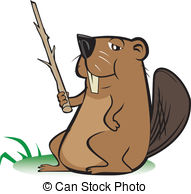  _________ ___________  _______ ___________________ _________  η   τη   την  της  τον στη  στην  στις